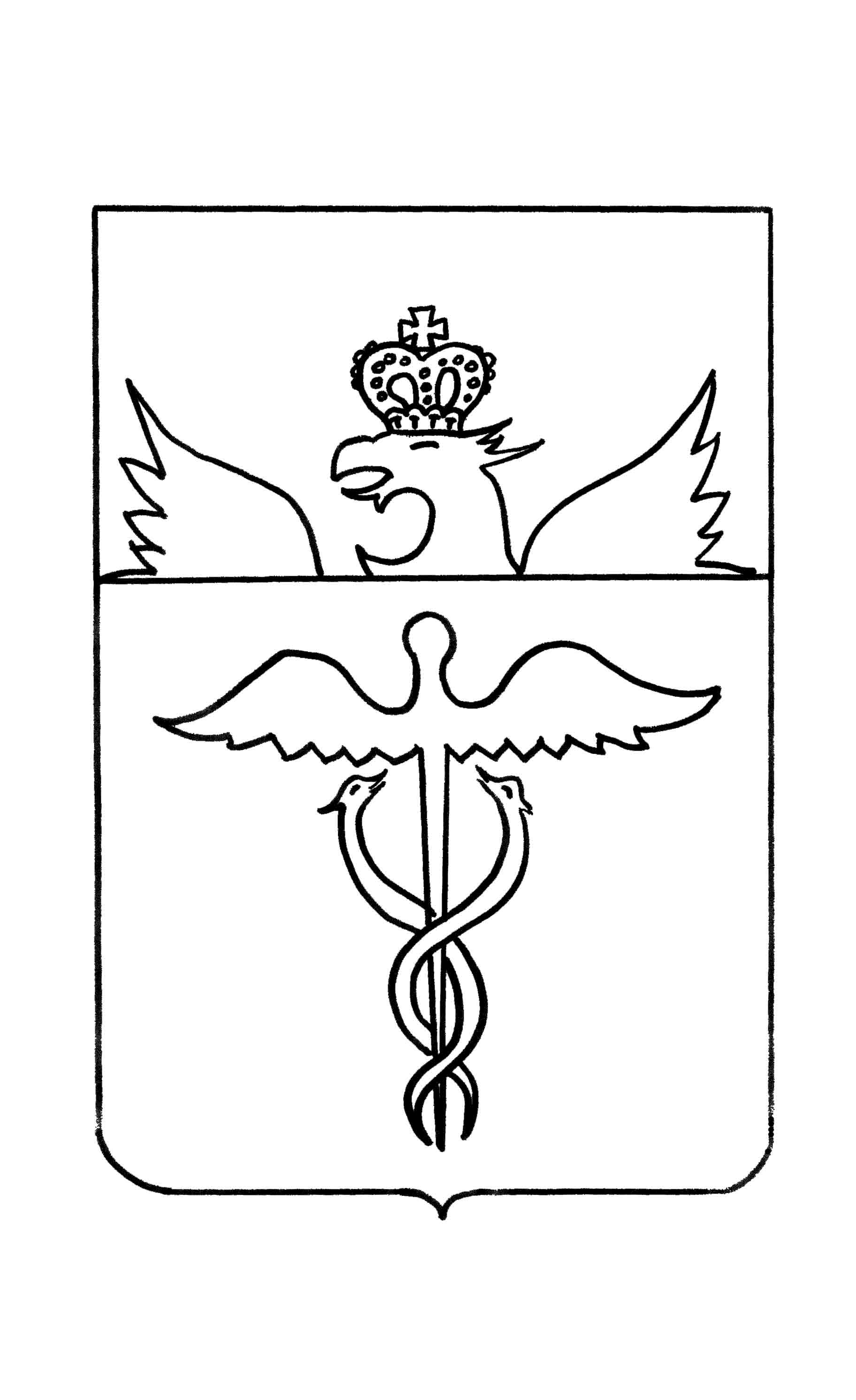 Совет народных депутатов Пузевского  сельского поселенияБутурлиновского муниципального районаВоронежской областиРЕШЕНИЕот  06 мая  2019  года  №  180На основании заявления инициативной группы граждан о рассмотрении предложения по границам территории создаваемого территориального общественного самоуправления, руководствуясь статьей 27 Федерального закона от 6 октября 2003 года № 131-ФЗ «Об общих принципах организации местного самоуправления в Российской Федерации» и Положением об организации и осуществлении территориального общественного самоуправления в Пузевском сельском поселении Бутурлиновского муниципального района Воронежской области, утвержденным решением Совета народных депутатов Пузевского сельского поселения Бутурлиновского муниципального района от 12 мая 2014 года  № 166,  Совет народных депутатов Пузевского сельского поселения  Бутурлиновского муниципального района Воронежской областиРЕШИЛ:Внести изменения в решения Совета народных депутатов Пузевского сельского поселения от 01.02.2018 г. № 127, дополнив пункт 1 решения подпунктом 1.1. следующего содержания:       «1.1. Включить территорию, прилегающую к Мемориалу Славы и памятнику  В.И. Чапаеву, расположенным по адресу: Воронежская область, Бутурлиновский район, село Пузево, ул. Ленина, в границы ТОС «Пузевский».».Настоящее решение опубликовать в «Вестнике нормативно-правовых актов Пузевского сельского поселения Бутурлиновского муниципального  района Воронежской области».3.           Настоящее решение вступает в силу после опубликования.Глава Пузевского сельского поселения                                       И.М. Дорохин                         О внесении изменений в решение Совета народных депутатов Пузевского сельского поселения от 01.02.2018 г. № 127 «Об установлении границ  территориального общественного самоуправления» 